Task 2.1& Task 2.2 - Centre Readiness Level Framework SurveyBackground & Aim of the SurveyThe BIObec project aims to maximize the opportunities offered by the Bioeconomy by interlinking universities, innovation labs, and R&D centers with industrial actors and regions to avoid skills and competencies gaps. In order to achieve this, BIObec proposes a concept that merges the traditional idea of an education centre – such as a university or a vocational education and training centre – with that of a knowledge hub: the Bio-Based Education Centres (BBECs), which will act as multi-level knowledge hubs bridging the gaps between academic institutions, students, innovation entities and policymakers.The present survey aims to gather information to constitute the BBECs in terms of participant institutions, scope, target perimeter, time, frame, and, in general, all the main dimensions that underlie any education and training institution. Furthermore, the survey is finalized to understand the subjective commitment and/or contribution that each respondents’ institution would bring to the BBECs, making clear how each stakeholder can strengthen the BBECs framework and their constitution.1) Your organisation name, address and location. *2) Outline the bioeconomy thematic pillars that your organisation specializes in? (e.g. food, marine, forestry, biorefining, education & outreach etc) *3) Knowledge Areas - Select the academic levels that your organisation targets and delivers services to: *Secondary  Vocational  Bachelor Post graduate cert/Diploma Masters Ph.D. CPD - Continuous Professional Development Other If “Other” please specify briefly: 4) Learner Profile: Select the learner groups that your organisation serves: *Primary Schools Secondary Schools Undergraduates Postgraduates Life Long Learners Industry Professionals Civic Society 5) Type of Centre (Business Model): *Public Private Public Private Partnership Network Facilitator Charity Other If “Other” please specify briefly: 6) Your Network - Specify the geographical reach of your network. *Local National Regional European Union International 7) Your Network - Detail your organisations links to University & Third Level Institutes. *8) Your Network - Detail your organisations links with Vocational Education Centres. *9) Your Network - Outline your organisations links with Government Departments/Agencies/Bodies. *10) Your Network - Detail your networks and collaboration with Research Centres. *11) Your Network - Detail your networks and collaboration with Non-Government Organisations. *12) Your Network - Detail your networks and collaboration with Enterprise Development & Support Agencies. *13) Your Network - Detail your networks and collaboration with Innovation Centres and/or Digital Hubs. *14) Your Network - Detail your networks and collaboration with Industry (corporate, international, national, regional, large/SME). *15) Your Network - Detail your networks and collaboration with Industry Associations, Regional Networks and Clusters. *16) Outline the existing roles and functions within your organisation that you believe should be included in the BBEC design framework. *17) Role: 'Industry Liaison for the Skills & Talent Pipeline' Do you have dedicated staff within your organisation to identify current and future skills and talent needs? Please provide specific examples. *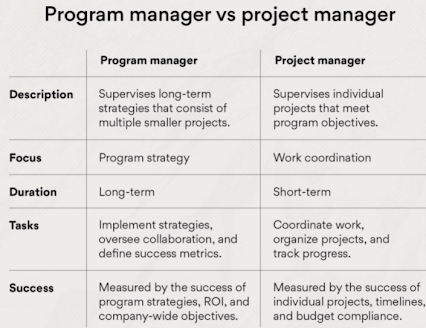 Figure 1. Program manager vs Project manager - The main differences18) Do you have dedicated Programme Managers within your organisation for the delivery & development of education, innovation, enterprise development programmes? (see Fig.1 for further explanations on Programme Manager). Please provide specific examples. *19) Do you have dedicated Project Managers within your organisation responsible for the coordination of education, innovation, enterprise development programmes? (see Fig.1 for further explanations on Project Manager). Please provide specific examples. *20) If you have Lecturing and/or Training Staff, outline the specific types of learners they engage with e.g. undergraduate, postgraduate, industry, life long learners etc. *21) Detail and describe the types of Support roles and Administrative roles within your organization (e.g., academic admission staff, recruitment and applications managers, classes and courses managers, tutors, etc.) *22) Enterprise, Creativity, Innovation & Entrepreneurship Development - Indicate which of the following supports and services that your learners have access to: *VR/AR technology integration Innovation sprints & Design Thinking Networking events Enterprise Accelerator Programmes Funding & Investment networks Research, Development & Innovation supports Site visits to bioeconomy industry settings Site visits to bioeconomy research centres Work based industry placements Mentors from industry Mentors from academia Health & Wellbeing supports Diversity & Inclusion supports Other If “Other” please specify briefly: 23) BBECs Constitution - Think to all the characteristics of your Institution/Organization (geographical reach, stakeholders involved, thematic area, networks, etc.) and your Vision and Mission. Can you detail the commitment and/or contribution that your Institution/Organization would make to BBECs? *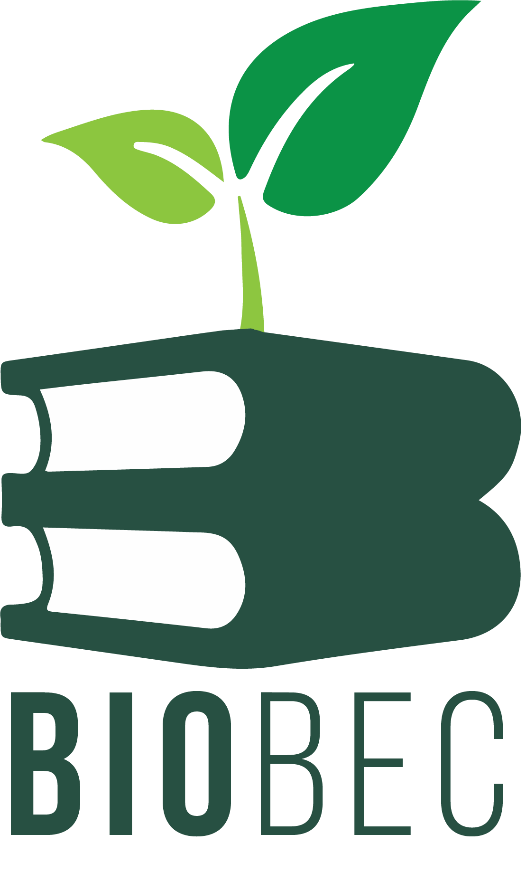 